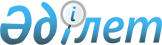 О внесении изменений и дополнений в приказ Министра внутренних дел Республики Казахстан от 26 апреля 2011 года № 186 "Об утверждении Правил приема на обучение в организации образования Министерства внутренних дел Республики Казахстан, реализующие профессиональные учебные программы высшего образования"
					
			Утративший силу
			
			
		
					Приказ Министра внутренних дел Республики Казахстан от 12 марта 2015 года № 211. Зарегистрирован в Министерстве юстиции Республики Казахстан 23 апреля 2015 года № 10793. Утратил силу приказом Министра внутренних дел Республики Казахстан от 26 января 2016 года № 77      Сноска. Утратил силу приказом Министра внутренних дел РК от 26.01.2016 № 77 (вводится в действие по истечении десяти календарных дней после дня его первого официального опубликования).      В соответствии с пунктом 1 статьи 9 Закона Республики Казахстан от 6 января 2011 года «О правоохранительной службе», ПРИКАЗЫВАЮ:



      1. Внести в приказ Министра внутренних дел Республики Казахстан от 26 апреля 2011 года № 186 «Об утверждении Правил приема на обучение в организации образования Министерства внутренних дел Республики Казахстан, реализующие профессиональные учебные программы высшего образования» (зарегистрированный в Реестре государственной регистрации нормативных правовых актов за № 6977, опубликованный в газете «Казахстанская правда» от 8 июня 2011 года № 180 (26601)) следующие изменения и дополнения:



      в Правилах приема на обучение в организации образования Министерства внутренних дел Республики Казахстан, реализующие профессиональные учебные программы высшего образования, утвержденных указанным приказом:



      пункты 2, 3, 4 изложить в следующей редакции: 

      «2. Настоящие Правила регулируют порядок приема на обучение в высшие учебные заведения Министерства внутренних дел Республики Казахстан (далее – МВД), за исключением военных учебных заведений Национальной гвардии Республики Казахстан.



      3. Порядок приема на учебу в высшие учебные заведения МВД включает организацию приема, отбора абитуриентов по медицинским, физическим и психофизиологическим показаниям, а также зачисление в число курсантов в высшие учебные заведения МВД.



      4. В высшие учебные заведения МВД по очной форме обучения принимаются граждане Республики Казахстан, имеющие среднее образование, достигшие шестнадцатилетнего возраста, отвечающие требованиям, предъявляемым к сотрудникам органов внутренних дел, годные по состоянию здоровья к военной службе и учебе.

      В высшие учебные заведения МВД на обучение в сокращенные сроки принимаются граждане Республики Казахстан в возрасте до 25 лет, имеющие высшее образование, за исключением лиц, имеющих высшее образование по группе специальностей «Право».»;



      часть первую пункта 6 изложить в следующей редакции: 

      «6. Граждане, изъявившие желание поступать в высшие учебные заведения МВД подают заявления (в произвольной форме) в подразделения кадровой работы территориальных Департаментов внутренних дел, Департамента внутренних дел на транспорте, Департаментов уголовно-исполнительной системы, Департаментов по чрезвычайным ситуациям (далее – ДВД, ДВДТ, ДУИС, ДЧС) по месту жительства.»;



      пункты 9, 10, 11 изложить в следующей редакции: 

      «9. Кандидаты на учебу в обязательном порядке для определения пригодности к службе проходят в военно-врачебных комиссиях медицинское и психофизиологическое освидетельствования, в том числе полиграфологическое исследование, а также обязательную специальную проверку.



      10. Подразделения кадровой работы территориальных ДВД, ДВДТ, ДУИС, ДЧС сформированные личные дела абитуриентов направляют в высшие учебные заведения МВД до 20 июня года поступления.



      11. Департамент кадровой работы МВД извещает абитуриентов о сроках приема на учебу в высшие учебные заведения МВД через подразделения кадровой работы ДВД, ДВДТ, ДУИС, ДЧС.».



      часть первую пункта 12 изложить в следующей редакции:

      «12. В высшие учебные заведения МВД по заочной форме принимаются сотрудники органов внутренних дел и военнослужащие Национальной гвардии Республики Казахстан, имеющие среднее, послесреднее, высшее образование.»;



      часть вторую пункта 14 изложить в следующей редакции:

      «Состав приемной комиссии утверждается приказом начальника высшего учебного заведения и формируется из числа лиц руководящего состава, а также иных сотрудников высшего учебного заведения и представителей МВД, ДВД(Т), ДУИС, ДЧС.»;



      в пункте 15:

      часть первую изложить в следующей редакции:

      «15. Приемная комиссия, руководствуясь настоящими Правилами, призвана обеспечить качественное комплектование высшего учебного заведения курсантами.»;

      подпункт 4) изложить в следующей редакции:

      «4) готовит конкурсные списки и протокол комиссии о зачислении абитуриентов в число курсантов;»;

      подпункт 6) изложить в следующей редакции:

      «6) принимает решение о зачислении в число курсантов по итогам отбора абитуриентов по медицинским, физическим и психофизиологическим показаниям и в соответствии с баллами сертификатов по итогам единого национального тестирования (далее – ЕНТ) или комплексного тестирования;»;



      дополнить пунктом 18-1 следующего содержания:

      «18-1. С кандидатами на учебу в высшие учебные заведения МВД на обучение в сокращенные сроки проводится профессиональный отбор, включающий в себя медицинское освидетельствование, проверку физической подготовки и знаний нормативных правовых актов, регламентирующих деятельность органов внутренних дел.

      Проверка знаний нормативных правовых актов проводится в форме собеседования.»; 



      пункт 36 изложить в следующей реакции:

      «36. Количество баллов, необходимых для участия в конкурсе на зачисление в число курсантов высших учебных заведений МВД, по результатам ЕНТ или комплексного тестирования устанавливается Правилами присуждения образовательного гранта для оплаты высшего образования, утвержденными постановлением Правительства Республики Казахстан от 23 января 2008 года № 58.»;



      дополнить пунктом 36-1 следующего содержания:

      «36-1. Зачисление в высшие учебные заведения на обучение в сокращенные сроки производится по конкурсу по результатам профессионального отбора.»;



      часть первую пункта 37 изложить в следующей редакции:

      «37. При проведении конкурса на зачисление в число курсантов высших учебных заведений МВД на основе государственного образовательного заказа преимущественное право имеют:»;



      часть седьмую пункта 39 изложить в следующей редакции:

      «Лица, пользующиеся правом на льготное зачисление в соответствии с настоящими Правилами, представляют подтверждающие документы.»;



      пункты 40, 41, 42 изложить в следующей редакции:

      «40. Решение приемной комиссии о зачислении на учебу оформляется приказом начальника высшего учебного заведения МВД. Выписка из приказа является основанием для откомандирования лиц, принятых на обучение с отрывом от службы.



      41. Абитуриенты из числа сотрудников органов внутренних дел и военнослужащих Национальной гвардии Республики Казахстан, не зачисленные в число слушателей, откомандировываются в распоряжение органов внутренних дел, воинских частей Национальной гвардии Республики Казахстан с возвращением личных (учебных) дел и указанием причин не зачисления.



      42. Высшие учебные заведения МВД представляют в Департамент кадровой работы МВД в десятидневный срок после проведения зачисления итоговый отчет по организации и проведению приема, а также копии приказов о зачислении курсантов.»;



      приложение 1 изложить в редакции согласно приложению 1 к настоящему приказу;



      приложение 2 изложить в редакции согласно приложению 2 к настоящему приказу.



      2. Департаменту кадровой работы Министерства внутренних дел Республики Казахстан обеспечить:

      1) государственную регистрацию настоящего приказа в Министерстве юстиции Республики Казахстан;

      2) в течение десяти календарных дней после государственной регистрации настоящего приказа его направление на официальное опубликование в периодических печатных изданиях и информационно-правовой системе «Әділет»;

      3) размещение настоящего приказа на интернет-ресурсе Министерства внутренних дел Республики Казахстан.



      3. Признать утратившими силу: 

      1) приказ Министра по чрезвычайным ситуациям Республики Казахстан от 23 августа 2012 года № 370 «Об утверждении Правил приема граждан в республиканское государственное учреждение «Кокшетауский технический институт Министерства по чрезвычайным ситуациям Республики Казахстан» (зарегистрированный в Реестре государственной регистрации нормативных правовых актов за № 7970, опубликованный в газете «Казахстанская правда» от 8 декабря 2012 года № 427-428 (27246-27247));

      2) приказ Министра по чрезвычайным ситуациям Республики Казахстан от 3 марта 2014 года № 80 «О внесении изменений в приказ Министра по чрезвычайным ситуациям Республики Казахстан от 23 августа 2012 года № 370 «Об утверждении Правил приема граждан в государственное учреждение «Кокшетауский технический институт Министерства по чрезвычайным ситуациям Республики Казахстан» (зарегистрированный в Реестре государственной регистрации нормативных правовых актов за № 9321, опубликованный в Информационно-правовой системе «Әділет» 12 мая 2014 года, в газете «Казахстанская правда» от 28 июня 2014 года № 126 (27747)).



      4. Контроль за исполнением настоящего приказа возложить на первого заместителя Министра внутренних дел Республики Казахстан генерал-майора полиции Демеуова М.Г. и Департамент кадровой работы Министерства внутренних дел Республики Казахстан (Абдигалиев А.У.)



      5. Настоящий приказ вводится в действие по истечении десяти календарных дней после дня его первого официального опубликования.      Министр

      генерал-лейтенант полиции                  К. Касымов       «СОГЛАСОВАН»

      Министр образования и науки

      Республики Казахстан

      ______________ А. Саринжипов

      20 марта 2015 года

Приложение 1          

к приказу Министра внутренних дел

Республики Казахстан     

от 12 марта 2015 года № 211 Приложение 1          

к Правилам приема на обучение в

организации образования Министерства

внутренних дел Республики Казахстан,

реализующие профессиональные учебные

программы высшего образования                          Перечень специальностей 

Приложение 2          

к приказу Министра внутренних дел

Республики Казахстан     

от 12 марта 2015 года № 211 Приложение 2          

к Правилам приема на обучение в

организации образования Министерства

внутренних дел Республики Казахстан,

реализующие профессиональные учебные

программы высшего образования           Нормативы по физической подготовке для поступающих 

                 в высшие учебные заведения МВД                             Для юношей                            Для девушек

      Примечание:



      1. Нормативы по физической подготовке для поступающих в высшие учебные заведения МВД, за исключением поступающих на технические специальности, считать сданными, если абитуриент получил не более одной неудовлетворительной оценки, а остальные не ниже «хорошо». 

      Пример: Подтягивание «хорошо», бег 100 метров – «хорошо», бег 3000 метров «неудовлетворительно» - нормативы по физической подготовке сданы. 

      Подтягивание «отлично», бег 100 метров – «удовлетворительно», бег 3000 метров «неудовлетворительно» - не сданы.



      2. Нормативы по физической подготовке для поступающих в высшие учебные заведения МВД на технические специальности считать сданными, если абитуриент получил не более одной неудовлетворительной оценки. 

      Пример: Подтягивание «удовлетворительно», бег 100 метров – «удовлетворительно», бег 3000 метров «неудовлетворительно» - нормативы по физической подготовке сданы.
					© 2012. РГП на ПХВ «Институт законодательства и правовой информации Республики Казахстан» Министерства юстиции Республики Казахстан
				Специальность бакалавриатаПеречень предметовСрок обученияПрофильный предмет5В030300

Правоохранительная деятельность1) казахский язык или русский язык (язык обучения);

2) история Казахстана;

3) математика;

4) предмет по выбору – всемирная история.4 годаВсемирная история5В010300

Педагогика и психология1) казахский язык или русский язык (язык обучения);

2) история Казахстана;

3) математика;

4) предмет по выбору – биология.4 годаБиология5В090500

Социальная работа1) казахский язык или русский язык (язык обучения);

2) история Казахстана;

3) математика;

4) предмет по выбору – география4 годаГеография5В070300

Информационные системы1) казахский язык или русский язык (язык обучения);

2) история Казахстана;

3) математика;

4) предмет по выбору – физика4 годаМатематика5В071900

Радиотехника, электроника и телекоммуникация1) казахский язык или русский язык (язык обучения);

2) история Казахстана;

3) математика;

4) предмет по выбору – физика4 годаМатематика5В100100

Пожарная безопасность1) казахский язык или русский язык (язык обучения);

2) история Казахстана;

3) математика;

4) предмет по выбору – физика4 годаМатематика5В103100

Защита в чрезвычайных ситуациях1) казахский язык или русский язык (язык обучения);

2) история Казахстана;

3) математика;

4) предмет по выбору – физика4 годаМатематика5В103200

Командно-тактическая сила гражданской обороны1) казахский язык или русский язык (язык обучения);

2) история Казахстана;

3) математика;

4) предмет по выбору – физика4 годаМатематика№Наименование тестовОценкаОценкаОценка№Наименование тестовотличнохорошоудовлет.1.Бег 100 м. ( сек.)13,213,714,22.Бег 3000 м. (мин/сек)12.3013.014.03.Подтягивание (кол-во/раз)13119№Наименование тестовОценкаОценкаОценка№Наименование тестовотличнохорошоудовлет.1.Бег 100 м. (сек.)16,016,517,02.Бег 1000 м. (мин/сек)4,405,05,23.Комплексное силовое упражнение в течение 1 мин. (Подъем туловища из положения лежа на спине, кисти к плечам (30 сек.); сгибание и разгибание рук в упоре лежа (30 сек.) (кол-во/раз)343026